	Женева, 11 мая 2023 годаУважаемая госпожа,
уважаемый господин,Имею честь пригласить вас принять участие во втором собрании Оперативной группы МСЭ-Т по метавселенной (ОГ-MV), которое планируется провести в Шанхае, Китай, с 4 по 6 июля 2023 года. После собрания в том же месте 7 июля 2023 года состоится второй Форум МСЭ "Создание метавселенной для всех посредством международных стандартов". Собрание ОГ-MV любезно организует Китайская академия информационно-коммуникационных технологий (CAICT).1	Базовая информацияОперативная группа МСЭ-Т по метавселенной (ОГ-MV) была создана на собрании Консультативной группы по стандартизации электросвязи (КГСЭ) МСЭ-Т 16 декабря 2022 года. Группа будет заниматься проведением анализа технических требований метавселенной для определения основополагающих опорных технологий в различных областях – от мультимедиа и оптимизации сетей до цифровых валют, интернета вещей, цифровых копий и экологической устойчивости.Председателем ОГ-MV является г-н Син-Гак Кан (ETRI, Республика Корея). Кроме того, членами руководящего состава ОГ-MV являются г-н Андрей Нуньес (Бразилия), г-н Хидео Иманака (NICT, Япония), г-н Пер Фрёжд (Ericsson, Швеция), г-жа Шань Хэ (Nokia, Финляндия), г-н Винсент Аффлек (Соединенное Королевство), г-н Юньтао Ван (Китай), г-н Леонидас Антопулос (Фессалийский университет, Греция), г-н Мануэль Баррейро (Aston Group, Мексика), г-жа Кристина Мартинес (Европейская комиссия), г-жа Стелла Кипсайта (Управление связи, Кения), а также г-жа Наталия Байона (Всемирная туристская организация ООН)).ОГ-MV имеет следующую структуру:•	Целевая группа по вопросам сотрудничества•	Рабочая группа 1 – Общие вопросы•	Рабочая группа 2 – Приложения и услуги•	Рабочая группа 3 – Архитектура и инфраструктура•	Рабочая группа 4 – Интеграция виртуальной реальности и реального мира•	Рабочая группа 5 – Функциональная совместимость•	Рабочая группа 6 – Безопасность, защита данных и информации, позволяющей установить личность (PII)•	Рабочая группа 7 – Экономические и регуляторные аспекты, вопросы конкуренции•	Рабочая группа 8 – Устойчивость, доступность и инклюзивность2	Второе собрание Оперативной группы МСЭ-Т по метавселенной (ОГ-MV)Собрание будет проходить с 4 по 6 июля 2023 года в научном центре парка высоких технологий Чжанцзян в Шанхае, Китай.Задачи второго собрания включают:•	обсуждение и представление письменных вкладов, включая поступающие сценарии использования;•	продолжение деятельности по разработке текущей документации;•	назначение Председателей и заместителей Председателей рабочих групп/целевых групп;•	согласование планов будущих собраний ОГ-MV.Представление вкладов в письменном виде является необходимым условием успешной работы Оперативной группы; настоятельно рекомендуется выдерживать вклады в соответствии с указанными выше задачами в целях содействия составлению первоначального плана подготовки результатов работы. Вклады в письменном виде следует представлять в секретариат БСЭ (tsbfgmv@itu.int) в электронном формате, используя шаблоны документов, размещенные на домашней странице ОГ-MV. Предельный срок представления вкладов для второго собрания – 22 июня 2023 года.Повестка дня собрания, документы и другая практическая информация будут размещены на домашней странице ОГ-MV до начала собрания. Обсуждения будут проходить только на английском языке. Информация о порядке дистанционного участия будет размещена на веб-странице Оперативной группы (www.itu.int/go/fgmv).3	Второй Форум МСЭ по созданию метавселенной для всех посредством международных стандартов Второй Форум МСЭ по созданию метавселенной для всех посредством международных стандартов состоится 7 июля 2023 года. Задачей Форума является стимулирование глобального диалога о роли стандартов в создании метавселенной для всех.4	Участие в работе ОГ-MV является бесплатным и открыто для отдельных экспертов и организаций из всех секторов и соответствующих областей знаний. Всем лицам, которые хотели бы следить за этой работой или участвовать в ней, предлагается зарегистрироваться в специальном списке рассылки; подробная информация о порядке регистрации размещена по адресу: https://itu.int/go/fgmv/join.5	Для того чтобы МСЭ мог предпринять необходимые действия по организации собрания, участникам предлагается пройти регистрацию в онлайновом режиме на домашней странице ОГ-MV в максимально короткий срок. Число мест ограничено, и регистрация будет проводиться по принципу "первым пришел – первым обслужен". Регистрация необходима как для дистанционного, так и для очного участия. Обращаем ваше внимание, что предварительная регистрация участников на эти мероприятия проводится только в онлайновой форме.6	Напоминаем, что для въезда в Китай и пребывания там гражданам определенных государств необходима виза. Если требуется, визы следует запрашивать до даты прибытия в Китай в посольстве или консульстве, представляющем Китай в вашей стране, или, если в вашей стране такое учреждение отсутствует, в ближайшем к стране выезда. Предельные сроки могут различаться, поэтому рекомендуется уточнить сроки в соответствующем представительстве и подавать заявку заблаговременно.Дополнительные сведения и документы, необходимые для оформления визы, в соответствующем случае, будут представлены в документе о материально-техническом обеспечении собрания, который будет размещен на домашней странице ОГ-MV.Желаю вам плодотворного и приятного собрания.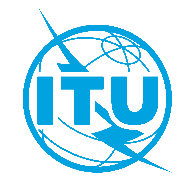 Международный союз электросвязиБюро стандартизации электросвязиОсн.:Циркуляр 98 БСЭ
FG-MV/CBКому:–	Администрациям Государств – Членов Союза–	Членам Сектора МСЭ-Т–	Ассоциированным членам МСЭ-Т–	Академическим организациям − Членам МСЭКопии:–	Председателям и заместителям председателей исследовательских комиссий МСЭ-Т–	Директору Бюро радиосвязи–	Директору Бюро развития электросвязиТел.:
Факс:+41 22 730 6301
+41 22 730 5853Кому:–	Администрациям Государств – Членов Союза–	Членам Сектора МСЭ-Т–	Ассоциированным членам МСЭ-Т–	Академическим организациям − Членам МСЭКопии:–	Председателям и заместителям председателей исследовательских комиссий МСЭ-Т–	Директору Бюро радиосвязи–	Директору Бюро развития электросвязиЭл. почта:tsbfgmv@itu.intКому:–	Администрациям Государств – Членов Союза–	Членам Сектора МСЭ-Т–	Ассоциированным членам МСЭ-Т–	Академическим организациям − Членам МСЭКопии:–	Председателям и заместителям председателей исследовательских комиссий МСЭ-Т–	Директору Бюро радиосвязи–	Директору Бюро развития электросвязиПредмет:Второе собрание Оперативной группы МСЭ-Т по метавселенной (ОГ-MV) и второй Форум МСЭ по созданию метавселенной для всех посредством международных стандартов (Шанхай, Китай, 4–7 июля 2023 г.)1 июня 2023 г.−	Представление запросов на оказание содействия в получении визы (Дополнительные сведения и документы, необходимые для оформления визы, в соответствующем случае, будут представлены в документе о материально-техническом обеспечении собрания, размещаемом на домашней странице ОГ-MV)22 июня 2023 г.−	Представление вкладов в письменном виде (по эл. почте: tsbfgmv@itu.int)29 июня 2023 г.−	Предварительная регистрация (в онлайновой форме на домашней странице ОГ-MV)С уважением,(подпись)Сэйдзо Оноэ
Директор Бюро
стандартизации электросвязи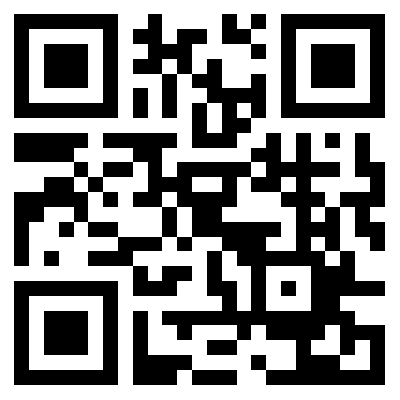 Информация о собрании 
ОГ-MV